 IV ФЕСТИВАЛЬИСПОЛНИТЕЛЕЙ НА РУССКИХ НАРОДНЫХ ИНСТРУМЕНТАХимени Заслуженного работника культуры России ВИКТОРА АЛЕКСЕЕВИЧА ИГОНИНА,Фестиваль проводит  ГБПОУ СПО «Санкт-Петербургское музыкальное училище имени Н.А. Римского-Корсакова», при поддержке ГБОУ ДПО «Учебно-методического центра развития образования в сфере культуры и искусства Санкт-Петербурга», факультета народных инструментов Санкт-Петербургской Государственной консерватории имени Н.А. Римского-Корсакова и Санкт-Петербургского городского творческого Клуба «Гармоника».Цели и задачи фестиваля:- сохранение и популяризация  исполнительских традиций игры на русских народных инструментах;- выявление и поддержка юных талантливых музыкантов, участие в их профессиональном развитии,  содействие и создание условий в реализации их творческого потенциала;- формирование у наиболее одарённых и профессионально-перспективных учащихся ДМШ и ДШИ интереса для дальнейшего профессионального обучения;- обмен педагогическим и исполнительским опытом преподавания игры на народных инструментах; методическая помощь преподавателям в работе с учащимися;- укрепление взаимосвязей средних специальных музыкальных учебных заведений с образовательными учреждениями дополнительного образования систем Комитета по образованию и культуре г. Санкт-Петербурга, Ленинградской области и Северо-Западного федерального округа.Условия участия:Для участия в фестивале приглашаются солисты и ансамбли, юные исполнители на русских народных инструментах 12-ти лет и старше, учащиеся образовательных учреждений дополнительного образования систем Комитета по образованию и культуре г. Санкт-Петербурга, Ленинградской области и Северо-Западного федерального округа.Заявки принимаются на участие в концерте и открытых мастер-классах с преподавателями музыкального училища имени Н.А. Римского-Корсакова. Каждый участник фестиваля представляет программу, состоящую из одного произведения. Участие в фестивале бесплатное.Место проведения:Санкт-Петербургское музыкальное училище им. Н.А. Римского-Корсакова (Матвеева пер., д. 1-а). Фестивальные концерты состоятся в Большом зале.Порядок проведения:14 апреля в 18.00 -  концерт студентов и преподавателей отдела народных инструментов Музыкального училища им. Н.А. Римского-Корсакова.  15 апреля с 12.00 - открытые мастер-классы для учащихся ДМШ и ДШИ г. Санкт-Петербурга, Ленинградской области и Северо-Западного федерального округа.15 апреля в 16.00 - концерт учащихся ДМШ и ДШИ г. Санкт-Петербурга, Ленинградской области, Северо-Западного федерального округа и выпускников Музыкального училища им. Н.А. Римского-Корсакова. Участники фестивальных концертов, мастер-классов, преподаватели и концертмейстеры будут отмечены памятными дипломами.Прослушивания и отбор участников для участия в Фестивале проводят преподаватели отделения народных инструментов музыкального училища имени Н.А. Римского-Корсакова по специальностям:  БАЯН, АККОРДЕОН – Орлов Владимир Евгеньевич. Контактный телефон: 8-921-313-17-91; e-mail - accordeon@vladimirorlov.ruБАЛАЛАЙКА И АНСАМБЛИ РНИ – Конов Владимир Николаевич. Контактный телефон: 8-921-756-31-95; e-mail - konoff07@mail.ruДОМРА – Богук Алина Ивановна. Контактный телефон: 8-911-229-25-35; e-mail - alinaboguk@hotmail.comГИТАРА - Воронин Дмитрий Игоревич. Контактный телефон: 8-911-215-21-92; e-mail - dmitriy200677@inbox.ruДля участия в Фестивале необходимо прислать заявку в электронном виде до 11 марта 2018 года. Форма заявки прилагается.Заявка на участиеIV ФЕСТИВАЛЬ ИСПОЛНИТЕЛЕЙ НА РУССКИХ НАРОДНЫХ ИНСТРУМЕНТАХимени Заслуженного работника культуры РоссииВИКТОРА АЛЕКСЕЕВИЧА ИГОНИНА1.	 ФИО (полностью)____________________________________________________________2.	 Дата рождения_______________________________________________________________3.	 Музыкальный инструмент_____________________________________________________4.	 Контактный телефон, e-mail участника _________________________________________5.	Наименование учреждения дополнительного образования (полностью), контактный телефон___________________________________________________________________________8.	ФИО преподавателя, концертмейстера (полностью), контактный телефон, e-mail__________________________________________________________________________________9. Участие в концерте/мастер-классе (нужное подчеркнуть)10. Программа и хронометраж: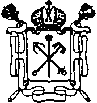 ПРАВИТЕЛЬСТВО САНКТ-ПЕТЕРБУРГАКОМИТЕТ ПО КУЛЬТУРЕСАНКТ-ПЕТЕРБУРГАСанкт-Петербургское государственноебюджетное профессиональное образовательное учреждение «Санкт-Петербургское музыкальное училищеимени Н.А. Римского-Корсакова» Переулок Матвеева, дом 1-А, Санкт-Петербург, 190121Тел. (812)714-17-53 Факс (812) 714-17-53E-mail: muskol@kkult.gov.spb.ruhttp://www.rimkor.comОКПО 02175927  ОКОГУ 23310ОГРН 1027810254515ИНН  7812037430  КПП  783901001_____________  №____________На____________от______________